	Safety Data Sheet Inventory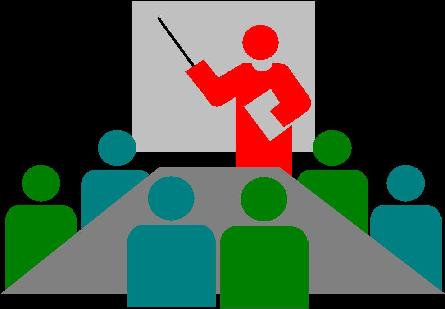 What is a Safety Data Sheet (SDS)? A Safety Data Sheet (SDS) is a document that contains information on the use, storage, handling and emergency procedures related to the hazards of the material.   Occupational Safety and Health Act (OSHA) regulations require that employers maintain safety information about hazardous chemicals used or present in the workplace. Such knowledge begins with an SDS. How do I Obtain an SDS? Distributors are responsible for ensuring that their customers are provided a copy of the SDS.  Employers must have an SDS for each hazardous chemical that they use. List all products in the facility (an inventory) that require an SDS to be maintained.Company/Brand	Product Name		Product Number___________________	____________________	________________________________________	____________________	________________________________________	____________________	________________________________________	____________________	________________________________________	____________________	________________________________________	____________________	________________________________________	____________________	________________________________________	____________________	________________________________________	____________________	________________________________________	____________________	________________________________________	____________________	________________________________________	____________________	________________________________________	____________________	________________________________________	____________________	________________________________________	____________________	________________________________________	____________________	________________________________________	____________________	________________________________________	____________________	_____________________For easy electronic access to all your automotive salvage SDSs visit: http://www.sueschauls.com/sds.html6/2/2017